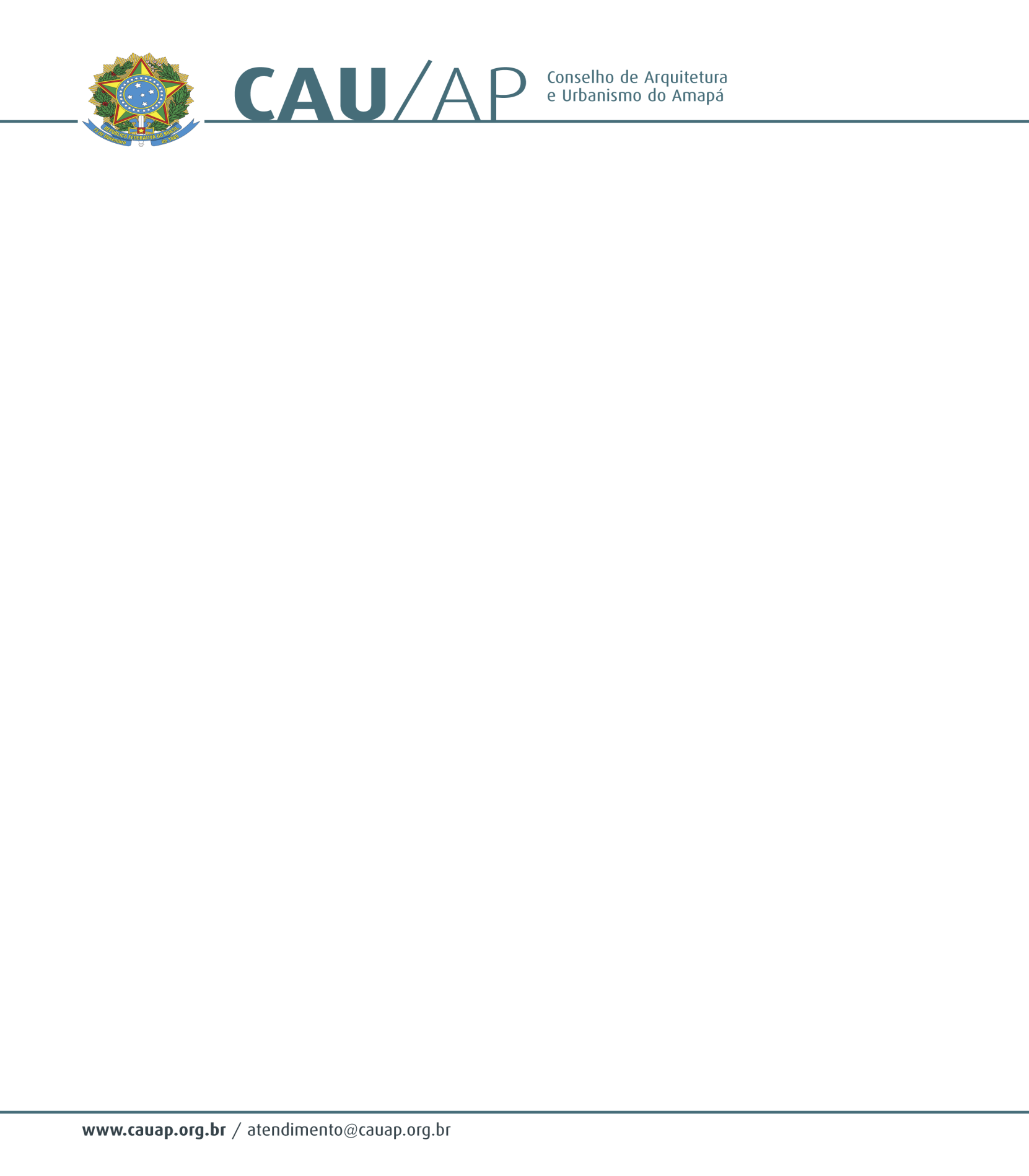 SERVIÇO PÚBLICO FEDERALCONSELHO DE ARQUITETURA E URBANISMO DO AMAPÀPORTARIA Nº 011, DE 30 DE ABRIL DE 2014        O Presidente do Conselho de Arquitetura e Urbanismo do Amapá (CAU/AP), no uso de suas atribuições que lhe confere o art.29 da lei nº 12378 de 31 de dezembro de 2010, e o inciso XI do art. 32 do Regimento Provisório aprovado na Sessão Plenária Ordinária nº 1 de 18 de novembro de 2011, com a redação dada pela Resolução CAU/AP nº1 de 15 de dezembro de 2011.RESOLVE:ART. 1º - NOMEAR a servidora THAIS GONÇALVES MATOS, CPF: 861.421.512-68 e RG. 725282/PA da função de gestora dos recursos destinados ao Suprimento de Fundo a partir do dia 30 de abril de 2013. ART. 2º - Esta portaria entra em vigor na data de sua assinatura. Dê ciência, e cumpra-se.JOSÉ ALBERTO TOSTESPresidente do CAU/AP